П О С Т А Н О В Л Е Н И Е	В соответствии с Решением Городской Думы Петропавловск-Камчатского городского округа от 31.10.2013 № 145-нд «О наградах и почетных званиях Петропавловск-Камчатского городского округа»,     Постановлением Главы Петропавловск-Камчатского городского округа от 31.10.2013 № 165 «О представительских расходах и расходах, связанных с приобретением подарочной и сувенирной продукции в Городской Думе Петропавловск-Камчатского городского округа»,       ПОСТАНОВЛЯЮ:Наградить Почетной грамотой Главы Петропавловск-Камчатского городского округа (в рамке):за эффективную муниципальную службу, ответственное отношение к должностным обязанностям, высокий профессионализм и в связи с 276-летием со дня основания города Петропавловска-Камчатского:за добросовестный труд, большой вклад в повышение эффективности работы учреждения и в связи с 276-летием со дня основания города Петропавловска-Камчатского:за добросовестный труд, большой вклад в повышение эффективности работы учреждения и в связи с 276-летием со дня основания города Петропавловска-Камчатского:за добросовестный труд, большой вклад в повышение эффективности работы предприятия и в связи с 276-летием со дня основания города Петропавловска-Камчатского:за добросовестное исполнение служебных обязанностей, инициативность, усердие, личный вклад в повышение боевой готовности соединений и частей и в связи с 276-летием со дня основания города Петропавловска-Камчатского:за значительный вклад в повышение эффективности и качества транспортного обслуживания населения на маршрутах межмуниципального сообщения и в связи с 276-летием со дня основания города Петропавловска-Камчатского:за добросовестный труд, большой вклад в повышение эффективности работы учреждения  и в связи с 276-летием со дня основания города Петропавловска-Камчатского:за многолетнюю добросовестную работу, активное участие в реализации мероприятий активной политики занятости население города, профориентации и трудоустройства горожан и в связи с 276-летием со дня основания города Петропавловска-Камчатского:за добросовестный труд, большой вклад в повышение эффективности работы учреждения  и в связи с 276-летием со дня основания города Петропавловска-Камчатского: за добросовестный труд, большой вклад в повышение эффективности работы учреждения  и в связи с 276-летием со дня основания города Петропавловска-Камчатского:за добросовестное выполнение служебных обязанностей, инициативу, целеустремленность и настойчивость в решении поставленных задач, высокие результаты служебной деятельности и в связи с 276-летием со дня основания города Петропавловска-Камчатского: за высокий профессионализм, многолетний добросовестный труд, успехи в повышении эффективности работы предприятия и в связи с 276-летием со дня основания города Петропавловска-Камчатского:ГлаваПетропавловск-Камчатскогогородского округа                                                                           К.Г. Слыщенко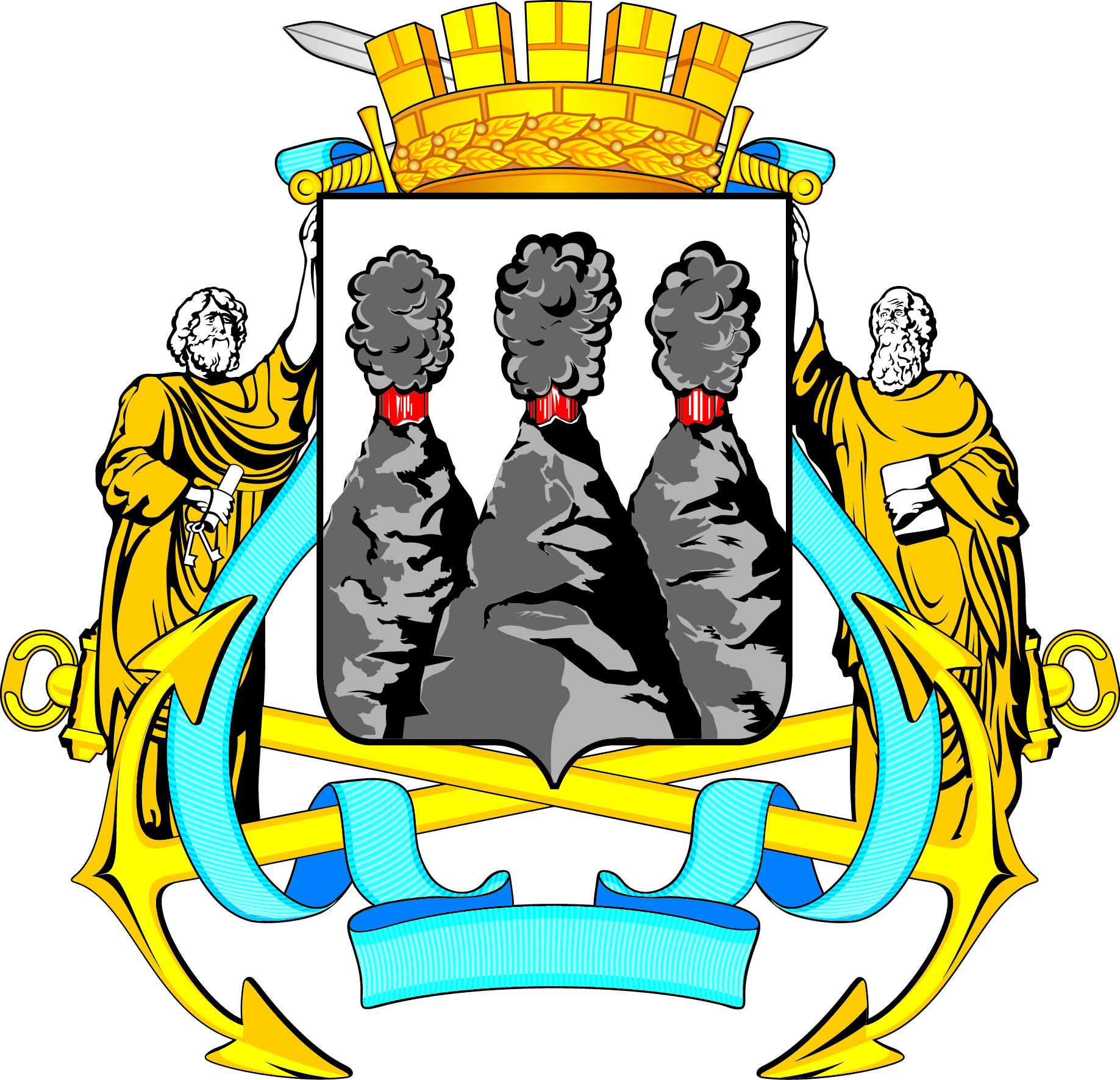 ГЛАВАПЕТРОПАВЛОВСК-КАМЧАТСКОГОГОРОДСКОГО ОКРУГАот  13.09.2016 №  157О награждении Почетной грамотой Главы Петропавловск-Камчатского городского округа сотрудников учреждений Петропавловск-Камчатского городского округа, министерств, ведомств и учреждений Камчатского края Авдошенко Галину Михайловну- главного специалиста-эксперта сектора контроля организационного отдела Управления делами администрации Петропавловск-Камчатского городского округа;Борискина Сергея Евгеньевича- начальника отдела муниципальной службы, кадров и наград Управления делами администрации Петропавловск-Камчатского городского округа.Бондаренко Наталью Николаевну- начальника отдела денежных выплат региональных льготников КГКУ «Камчатский центр по выплате государственных и социальных пособий»;Волосатову Ольгу Дмитриевну- социального работника КГАУ СЗ «Комплексный центр социального обслуживания населения Петропавловск-Камчатского городского округа».Зенина Александра Васильевича- водителя оперативной службы ГУЗ КК «Петропавловск-Камчатская городская станция скорой медицинской помощи»;Кулишенко Олега Валентиновича- главного врача ГУЗ «Камчатская краевая стоматологическая поликлиника».Милованова Василия Николаевича- генерального директора открытого акционерного общества «Молокозавод Петропавловский»;Титову Анну Александровну- генерального директора открытого акционерного общества «Петропавловский хлебокомбинат».Логинова Алексея Анатольевича- заместителя командира батальона морской пехоты войсковой части 10103, старшего лейтенанта;Темченко Владимира Петровича- командира войсковой части 20918, подполковника.Дречевича Тараса Ивановича- генерального директора ООО «Восток-Плюс»;Рагулина Александра Сергеевича- генерального директора ООО «Оптимус».Колотовкина Павла Михайловича- артиста КГАУ «Камчатский театр драмы и комедии»;Поротникову Анну Вартановну- заведующую учебной частью КГБУ ДПОРК «Камчатский учебно-методический центр»;Чистякова Евгения Игоревича- преподавателя КГБПОУ «Камчатский колледж искусств».Анисимову Людмилу Прокопьевну- уборщика служебных помещений отдела контрактной службы и административно-хозяйственной работы КГКУ  «Центр занятости населения города Петропавловска-Камчатского»;Рамазанову Ирину Валентиновну- старшего инспектора отдела профессионального обучения, профориентации и социально-психологической поддержки КГКУ  «Центр занятости населения города Петропавловска-Камчатского».Киселева Александра Андреевича- водителя погрузчика открытого акционерного общества «Молокозавод Петропавловский»;Рогожникова Андрея Юрьевича- заместителя генерального директора открытого акционерного общества «Молокозавод Петропавловский».Садовникова Евгения Львовича- капитана-директора Рыболовецкого колхоза им. В.И. Ленина;Свистунова Владимира Александровича- капитана открытого акционерного общества «Колхоз имени Бекерева».Екимову Людмилу Ильиничну- инспектора по делам несовершеннолетних отделения по делам несовершеннолетних отдела участковых уполномоченных полиции и по делам несовершеннолетних УМВД России по г. Петропавловску-Камчатскому, майора полиции;Латий Ирину Геннадьевну- начальника отделения охраны общественного порядка УМВД России по г. Петропавловску-Камчатскому, майора полиции.Ефимова Максима Анатольевича- рабочего по комплексной уборке муниципального унитарного предприятия «Спецтранс»;Подточаева Александра Александровича- водителя муниципального унитарного предприятия «Спецтранс».